Sunday, December 30, 2012Sunday, December 30, 2012Monday, December 31, 2012Monday, December 31, 2012Tuesday, January 1, 2013Tuesday, January 1, 2013Wednesday, January 2, 2013Wednesday, January 2, 2013Thursday, January 3, 2013Thursday, January 3, 2013Friday, January 4, 2013Friday, January 4, 2013Saturday, January 5, 2013Saturday, January 5, 20136:00AMPhineas And Ferb (R) 'CC'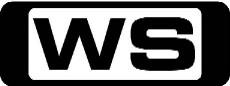 GAsk A Foolish Question / Misperceived MonotremeThere is no such thing as an ordinary summer's day, as step-brothers Phineas and Ferb take their dreams to extremes. 6:30AMJake and the Never Land Pirates (R)GCaptain Hook's Parrot! / Skybird Island Is Falling!When Captain Hook captures Jake and his crew's lookout parrot, Skully, the kid pirates must work together to rescue their feathered friend. Then, Jake and crew must save Skybird Island's golden tree. 7:00AMWeekend Sunrise 'CC'Wake up to a better breakfast with Andrew O'Keefe and Samantha Armytage for all the latest news, sport and weather. 10:00AMParenthood (R) 'CC'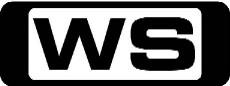 PG(A)I Don't Want To Do This Without YouSarah celebrates a milestone birthday and leans on Mr.Cyr for emotional support , while Amber makes an independent move from her family. Adam feels the stress of providing for his growing family. Starring PETER KRAUSE, LAUREN GRAHAM, DAX SHEPARD, MONICA POTTER, ERIKA CHRISTENSEN, SAM JAEGER, SAVANNAH PAIGE RAE, SARAH RAMOS, MAX BURKHOLDER, JOY BRYANT, BONNIE BEDELIA, CRAIG T  NELSON, MAE WHITMAN and MILES HEIZER and TYREE BROWN.11:00AMParenthood (R) 'CC'PG(S,A)Hey, If You're Not Using That Baby...Kristina is concerned over Max's well- being as he attends a mainstream public school. The stress of the adoption process causes Julia to act irrationally, and Adam changes his career plans. Starring PETER KRAUSE, LAUREN GRAHAM, DAX SHEPARD, MONICA POTTER, ERIKA CHRISTENSEN, SAM JAEGER, SAVANNAH PAIGE RAE, SARAH RAMOS, MAX BURKHOLDER, JOY BRYANT, BONNIE BEDELIA, CRAIG T  NELSON, MAE WHITMAN and MILES HEIZER and TYREE BROWN.12:00PMNo Ordinary Family (R) 'CC'PG(V)No Ordinary FriendsThe Powells try to keep their family secrets safe when they make new friends but suspect these friends have their own secret lives. Starring MICHAEL CHIKLIS, JULIE BENZ, ROMANY MALCO, AUTUMN REESER, KAY PANABAKER, JIMMY BENNETT and STEPHEN COLLINS.1:00PMSunday Afternoon Movie (R) (2005)GThe Greatest Game Ever PlayedYoung amateur golfer, Francis Ouimet, has nothing but talent and a seemingly impossible dream to challenge the world's greatest player, his idol Harry Vardon. Soon, with the help of his spunky 10-year-old caddy Eddie, Francis boldly breaks down all barriers with a thrilling display of unrivalled drive, skill, and heart... and challenges the golf pro for the U.S. Open Championship! Starring JAMES PAXTON, SHIA LABOEUF, ARMAND LAROCHE, PETER HURLEY, GREGORY TERLECKI, JONATHAN HIGGINS and TOM RACK.3:30PMBetter Homes And Gardens (R) 'CC'GA special behind-the-scenes tour with Kath and Kim in an amazing European castle, the setting for their hit movie. Fast Ed makes a lemon and raspberry dessert and his secret for no-whisk whipped cream. 5:00PMSpecial 'CC'Seven News SpecialSeven News looks back throughout 2012 at all the stories that made headlines. Hosted by Peter Mitchell and Jennifer Keyte. 6:00PMSeven News 'CC'Jennifer Keyte presents today's news and sport, with David Brown updating the weather. 6:30PMProgram T.B.A. **7:35PMBorder Patrol 'CC'  **New Episode**PGOne Day StayTwo passengers with a one-day stay planned and suitcases filled with souvenirs are questioned by customs. A tricky passenger gives Karen the Customs Officer a hard time. And dead coral is found in a passenger's bag. 8:05PMCoastwatch 'CC'  **New Episode**PGA fisheries checkpoint finds a stash of hidden snapper at Kawakawa, the Northland Emergency Services helicopter has to pluck a man of the rocks at Cape Reinga and fishery officers mount a paua operation in Southland. 8:35PMBones 'CC'M(V,A)The Killer In The Crosshairs / The Blackout In The BlizzardAfter notoriously murdering 'The Gravedigger', Jacob Broadsky has his eyes on another victim: a prior suspect who escaped the justice system. More determined than ever to catch Broadsky, Booth uses his military training to beat the sniper at his own game. Will Booth catch Broadsky before he can strike again? Meanwhile, Angela's father visits the Jeffersonian and insists on naming his unborn grandchild. Starring EMILY DESCHANEL, DAVID BOREANAZ, MICHAELA CONLIN, T J  THYNE, TAMARA TAYLOR, JOHN FRANCIS DALEY, PATRICIA BELCHER and ARNOLD VOSLOO and BILL GIBBONS.10:30PMThe Cult  **New Episode**MI Know BestThe discovery of Jenni has shocked the Liberators to the core. Annabelle is unable to determine what happened to her. The Liberators decide they need to get information from the source. They need to kidnap Cynthia Ross. Starring DANIELLE CORMACK, LATHAM GAINES, GARETH REEVES and KATE ELLIOTT.11:30PMParking Wars (R)PGTonight, a rookie ticket-writer is schooled on how to walk the walk, while at the impound lot an officer fends off the angry friend of a woman who's been towed. 12:00AMGrey's Anatomy (R) 'CC'M(A)Freedom - Part 1 Of 2Meredith and Derek have one last shot at a successful outcome. Guest starring AMY MADIGAN, ELIZABETH REASER and MARSHALL ALLMAN. Also starring ELLEN POMPEO.1:00AMDesperate Housewives (R) 'CC'MThe Gun SongThe ladies of Wisteria Lane welcome a new addition to the neighbourhood. And Lynette is accused of child abuse. Guest starring JUSTINE BATEMAN and GARY COLE. Also starring TERI HATCHER, FELICITY HUFFMAN and MARCIA CROSS.2:00AMHome ShoppingShopping program. 3:00AMNBC Today 'CC'International news and weather including interviews with newsmakers in the world of politics, business, media, entertainment and sport. 4:00AMNBC Meet The Press 'CC'David Gregory interviews newsmakers from around the world. 5:00AMSunrise Extra 'CC'Bringing you the best moments of your mornings with the Sunrise team. 5:30AMSeven Early News 'CC'Natalie Barr and Mark Beretta present the latest news, sport and weather from around Australia and overseas. 6:00AMSunrise 'CC'Wake up to a better breakfast with Melissa Doyle and David Koch for all the latest news, sport and weather. 9:00AMThe Morning Show 'CC'PGSummerJoin Larry Emdur and Kylie Gillies to catch up on all the highlights from this year, including a variety of segments on the latest news, entertainment and other hot topics. 10:00AMDr Oz (R) 'CC'PGThe Silent Killer Revealed: New Clues To Ovarian CancerNew research is shedding light on how to prevent the silent cancer: ovarian cancer. Early detection can save your life. Become aware of the symptoms so you can detect the early warning signs. 11:00AMPerfect Couples (R)PGPerfect HealthJulia puts Dave on a strict diet, while Vance tries to curb Amy's outrageous spending and Rex builds a man cave. Starring DAVID WALTON, KYLE BORNHEIMER, CHRISTINE WOODS, MARY ELLIS, HAYES MACARTHUR, OLIVIA MUNN and NICOLETTE ROBINSON.11:30AMSeven Morning News 'CC'The latest news from around Australia and overseas. Presented by Ann Sanders. 12:00PMThe Midday Movie (R) 'CC' (1988)PG(L,S)The Great OutdoorsTwo brothers-in-law with an intense dislike for one another, set off on a comic misadventure when their families are forced to share a summer vacation home. Starring DAN AYKROYD, JOHN CANDY, STEPHANIE FARACY, ANNETTE BENING, CHRIS YOUNG, IAN GIATTI, HILARY GORDON and REBECCA GORDON.2:00PMDive Olly Dive (R) 'CC'CThe Great Crabdini / Minky ReturnsBrandt's brother comes to visit and he pretends that he has a more interesting life than he has. Brandt is doing the exact same thing! Minky returns to Safe Harbour to give birth to her little turtles. 2:30PMSally Bollywood - Super Detective (R) 'CC'CThe Midnight Stitch-Up / The Shy MysterySally is a super-sleuth who runs a detective agency for the under-12s with her best friend, Doowee. 3:00PMTeenage Fairytale Dropouts 'CC'  **New Series Premiere**CNice Giant Finish Last / Winged FuryAfter Evil Earl steals Jeremiah's date, Jer thinks its tme to adpot a 'bad boy' image to impress is schoomates. 3:30PMToybox 'CC'PAint That The ToothWatch the toys come alive when we open the lid to a fantasy world full of fun, music, learning and adventure! 4:00PMSpit It Out (R) 'CC'CAn exciting, fast-paced word game that requires lateral thinking and loads of teamwork! Hosted by Elliot Spencer. 4:30PMSeven News At 4.30 'CC'The latest news, sport and weather from around Australia and overseas. 5:00PMCoxy's Big BreakGCoxy's Big BreakTake a break around Australia and beyond with Coxy, and discover the lastest and greatest in food, travel and entertainment. 5:30PMDeal Or No Deal (R) 'CC'GJoin Andrew O'Keefe in the exhilarating game show where contestants play for $200,000. 6:00PMSeven News 'CC'Jennifer Keyte presents today's news and sport, with David Brown updating the weather. 6:30PMToday Tonight 'CC'The latest news and current issues presented by a team of reporters. Hosted by Kylie Gillies. 7:00PMWild Vets 'CC'  **New Episode**GAfter two years in rehab, will these endangered turtles ever make it back to the ocean?  Elsewhere, without his sight, Turnbull the Takahe won't survive in the wild. However, can vets mend his injured eye? Then, at Wellington Zoo, moving three feisty lionesses is a race against time. 7:30PMMotorway Patrol 'CC'  **New Episode**PGA drunk and drugged driver unsuccessfully tries to evade police, a dodgy rego lands a passenger in the cells and the beginnings of a beautiful motorway bromance. 8:00PMSCU: Serious Crash Unit 'CC'  **New Episode**PGMill RoadTonight the SCU investigate a crash where the mother of three young children is seriously injured when she swerves into the path of an oncoming truck. Questions are raised over cause of the crash: was she on the phone? Or were poor diet and lack of sleep factors in this crash? 8:30PMCastle (R) 'CC'MHeartbreak HotelDuring the investigation of the murder of an Atlantic City casino owner at an abandoned warehouse, strong leads emerge for the team in both New York and Atlantic City. As Beckett and Capt. Gates work the New York leads together, Castle naturally chooses to join the detectives for the road trip to 'America's Playground,' hoping to help solve the case while throwing an impromptu bachelor party for Ryan. Starring NATHAN FILLION, STANA KATIC, SUSAN SULLIVAN, MOLLY QUINN, PENNY JOHNSON, TAMALA JONES, JON HUERTAS, SEAMUS DEVER, RICHARD BURGI, LAURA REGAN, SUSIE CASTILLO, ERIC LADIN and DAVID FIGLIOLI.9:30PMProgram T.B.A. **11:30PMSpecial 'CC'GThe City Of Melbourne NYE FireworksThe City of Melbourne comes together to say goodbye to 2012 and usher in the new year in true Melbourne style and colour with the annual fireworks display. 12:30AMProgram T.B.A.1:00AMHome ShoppingShopping program. 3:30AMThe Real Seachange (R) 'CC'GMeet David and Sue who have swapped a Sydney factory for a small vineyard. But are slim pickings enough to survive? Hosted by JOHN HOWARD.4:00AMNBC Today 'CC'International news and weather including interviews with newsmakers in the world of politics, business, media, entertainment and sport. 5:00AMSpecialGThe 123rd Annual Rose ParadeSee all the action from the 123rd Tournament of Roses Parade in California with colourful floats, equestrians and marching bands. 6:00AMSunrise 'CC'Wake up to a better breakfast with Melissa Doyle and David Koch for all the latest news, sport and weather. 9:00AMThe Morning Show 'CC'PGSummerJoin Larry Emdur and Kylie Gillies to catch up on all the highlights from this year, including a variety of segments on the latest news, entertainment and other hot topics. 10:00AMSpecial  **Premiere Special**GTour De Cure 2012Follow the journeys of the Tour De Cure, a cycling foundation committed to finding a cure for cancer. Cyclists rode 1,600 km in 10 days to raise vitals funds for cancer research and support projects. Presented by MARK BERETTA.11:00AMPerfect Couples (R)PGPerfect JealousyJulia is upset that Dave has met a woman. Rex is in financial trouble, and Vance and Amy try to make each other jealous. Starring DAVID WALTON, KYLE BORNHEIMER, CHRISTINE WOODS, MARY ELLIS, HAYES MACARTHUR, OLIVIA MUNN and NICOLETTE ROBINSON.11:30AMSeven Morning News 'CC'The latest news from around Australia and overseas. Presented by Ann Sanders. 12:00PMThe Midday Movie (R) 'CC' (2000)PG(H)Mom's Got A Date With A VampireAdam and Chelsea are eager to get their mum out of the house for the evening. However, the mysterious man they set her up with may turn out to be... a vampire! Starring MATTHEW O'LEARY, LAURA VANDERVOORT, MYLES JEFFREY, CAROLINE RHEA, CHARLES SHAUGHNESSY and ROBERT CARRADINE and KARL PRUNER.2:00PMSport Special 'CC'GInternational Horse Trials 2013Covering three disciplines over three days including dressage, cross country and show jumping, don't miss Australia's premiere equestrian competition attracting riders from around the world. 3:00PMDr Oz (R) 'CC'PGThe Over 40 Survival KitDr. Oz constructs an 'Over 40' kit no woman should be without. Including beauty treatments, what's happening to your butt, the best herbs for your health. Plus, unlock the secret to keeping your brain young. 4:00PMThe Zoo (R) 'CC'GAt Western Plains Zoo, Jasiri the lion must visit the dentist. Then, in Perth, the keepers prepare to release numbats into the wild. 4:30PMSeven News At 4.30 'CC'The latest news, sport and weather from around Australia and overseas. 5:00PMCoxy's Big BreakGCoxy's Big BreakTake a break around Australia and beyond with Coxy, and discover the lastest and greatest in food, travel and entertainment. 5:30PMDeal Or No Deal (R) 'CC'GJoin Andrew O'Keefe in the exhilarating game show where contestants play for $200,000. 6:00PMSeven News 'CC'Jennifer Keyte presents today's news and sport, with David Brown updating the weather. 6:30PMToday Tonight 'CC'The latest news and current social issues presented by a team of reporters. 7:00PMWild Vets 'CC'  **New Episode**GNatureland Park have a kidnapped monkey on their hands. Elsewhere, an albatross gets in a flap. Then, witness an identity crisis for Priscilla the lioness. 7:30PMProgram T.B.A. **8:30PMProgram T.B.A. **10:30PMBody Of Proof (R) 'CC'MHard KnocksWhen 17-year-old overachiever Trent Brady is found dead after calling 911 outside of a rave, Megan and her team are called in to investigate. The teenager's seem to be in denial about their son's access to drugs, but Megan will need help in determining the drugs found on the teen's body, and turns to her new friend, Special Agent Ames for help. Meantime, Megan's ex-husband has major news which will affect Megan's future with their daughter. Guest starring Cliff Curtis and Jeffrey Nordling. Also starring DANA DELANY, JERI RYAN, JOHN CARROLL LYNCH, NICHOLAS BISHOP, SONJA SOHN and GEOFFREY AREND and WINDELL D MIDDLEBROOKS.11:30PMI Just Want My Pants BackM(S)Quid No QuoJason pretends he is a casting hot shot in order to date his high school crush, who is now an aspiring actress. His teenage fantasies are becoming a sexy reality, but can he handle lying, or worse, her Samuel L. Jackson impression? Tina goes on an epically romantic date with Paul. Meanwhile, Eric questions his future after a harrowing semester. Starring PETER VACK, KIM SHAW, KELLI BARRETT and JORDAN CARLOS.12:00AMAuction Squad (R) 'CC'GThe Auction Squad team tackle a tired weatherboard cottage. 1:00AMHome ShoppingShopping program. 4:00AMNBC Today 'CC'International news and weather including interviews with newsmakers in the world of politics, business, media, entertainment and sport. 5:00AMSunrise Extra 'CC'5:30AMSeven Early News 'CC'6:00AMSunrise 'CC'Wake up to a better breakfast with Melissa Doyle and David Koch for all the latest news, sport and weather. 9:00AMThe Morning Show 'CC'PGSummerJoin Larry Emdur and Kylie Gillies to catch up on all the highlights from this year, including a variety of segments on the latest news, entertainment and other hot topics. 10:00AMDr Oz (R) 'CC'PG(A)Countdown Show: 6 Health Plagues In Women Over 40Dr. Oz's countdown includes ways to avoid and fix six health plagues in women over 40 including outrageous diet fads, beauty secrets from around the world and ways to boost your mood. 11:00AMPerfect Couples (R)PGPerfect CrimeDave becomes obsessed with gender roles, while Vance and Amy argue about the wedding planner, and Rex tries to start a prank war. Starring DAVID WALTON, KYLE BORNHEIMER, CHRISTINE WOODS, MARY ELLIS, HAYES MACARTHUR, OLIVIA MUNN and NICOLETTE ROBINSON.11:30AMSeven Morning News 'CC'The latest news from around Australia and overseas. Presented by Ann Sanders. 12:00PMThe Midday Movie (R) 'CC' (1999)PG(A,S)Love LettersTwo childhood sweethearts go their separate ways when they follow their own, very different paths. Will they stay in touch? Starring STEVEN WEBER, LAURA LINNEY, PATRICK GALLIGAN, JACKIE RICHARDSON, EMILY HAMPSHIRE, MARCIA DIAMOND, JUNE WHITMAN and AARON ASHMORE.2:00PMToday Tonight 'CC'The latest news and current social issues presented by a team of reporters. 2:30PMBush Doctors (R) 'CC'PGA teenager fears he will never ride again after a mid-air motocross crash, and find out what is trapped inside a young boy's ear. Hosted by JOLENE ANDERSON.3:00PMMinute To Win ItPGCouple ShowdownTwo couples compete against each other in an effort to win the top prize. Hosted by GUY FIERI.4:00PMThe Zoo (R) 'CC'GKeepers prepare to deliver a giraffe's baby. Then, an Andean condor escapes during an early morning training session. 4:30PMSeven News At 4.30 'CC'The latest news, sport and weather from around Australia and overseas. 5:00PMCoxy's Big BreakGCoxy's Big BreakTake a break around Australia and beyond with Coxy, and discover the lastest and greatest in food, travel and entertainment. 5:30PMDeal Or No Deal (R) 'CC'GJoin Andrew O'Keefe in the exhilarating game show where contestants play for $200,000. 6:00PMSeven News 'CC'Jennifer Keyte presents today's news and sport, with David Brown updating the weather. 6:30PMToday Tonight 'CC'The latest news and current social issues presented by a team of reporters. 7:00PMWild Vets 'CC'  **New Episode**GKate Mcinnes leads a DOC team looking for short-tailed bats in Fiordland, Mike puts a tiger into an embarassing position in Hamilton and down in Nelson Mana is trying to save a baby penguin called Pixie. 7:30PMDynamo: Magician Impossible (R) 'CC'PGSee Dynamo bewilder passers-by with his matrix-style body-bend in the middle of a busy street in London. Later, Dynamo amazes boxing champion David Haye by pulling a polo mint through his neck and stuns comedian Mathew Horne with his mind-reading card skills. 8:30PMGrimm 'CC'  **New Double Episode**M(V)Last Grimm Standing / Three Coins In A FuchsbauA bizarre double homicide leads Nick and Hank to a boxing gym, which Nick discovers is a supplier for a darker, ritualistic fight club in the creature world. When Monroe lends a hand and gets in over his head, Nick must dig deep and find his inner 'Grimm' to defend him. Starring DAVID GIUNTOLI, RUSSELL HORNSBY, REGGIE LEE, SILAS WEIR MITCHELL, SASHA ROIZ, BITSIE TULLOCH, DAVID GREENWALT and JIM KOUF.10:30PMWorld's Wildest Police Videos (R) 'CC'M(V)In the most outrageous footage of real life crimes, World's Wildest Police Videos is jam-packed with outrageous, never-before-seen police recordings of high-speed car chases, bank robberies gone wrong, international hostage holdups and more. Tonight, a car bomb explodes in an officer's face, a suicidal suspect in a high-speed pursuit lights himself on fire, and a father and son at a traffic stop launch a deadly shootout with police! 11:30PMOlivia Lee: Dirty, Sexy, Funny (R)MMiss Single takes a car salesman for a ride, Technophobe has a wee problem all of her own, and Lady Gatecrasher makes a prize fool of herself at an award ceremony. Hosted by OLIVIA LEE.12:00AMSons And Daughters (R) 'CC'**Double Episode**GThe arrival of Robin's wife, proves to a shock for both Jill and Robin.  Beryl is concerned about a new group of people Andy and John are associating with. Jim's efforts to cheer up Beryl are an unexpected jolt to David, who experiences twinges of jealousy. Starring PAT MCDONALD, IAN RAWLINGS, LEILA HAYES, BRIAN BLAIN, DANNY ROBERTS, TOM RICHARDS and ROWENA WALLACE.1:00AMHome ShoppingShopping program. 3:30AMThe Real Seachange (R) 'CC'GFollow three families who are about to change their lives forever. They quit their jobs, sell their houses and risk it all for happiness. Hosted by JOHN HOWARD. 4:00AMNBC Today 'CC'International news and weather including interviews with newsmakers in the world of politics, business, media, entertainment and sport. 5:00AMSunrise Extra 'CC'5:30AMSeven Early News 'CC'6:00AMSunrise 'CC'Wake up to a better breakfast with Melissa Doyle and David Koch for all the latest news, sport and weather. 9:00AMThe Morning Show 'CC'PGSummerJoin Larry Emdur and Kylie Gillies to catch up on all the highlights from this year, including a variety of segments on the latest news, entertainment and other hot topics. 10:00AMDr Oz (R) 'CC'PGSecrets The Food Industry Doesn't Want You KnowDr. Oz exposes surprising secrets of the food industry. Would your kitchen pass inspection? Plus, miracle pills and potions, and surprsing stomach ache solutions. 11:00AMPerfect Couples (R)PGPerfect HouseJulia steps in when Leigh can't participate in a tennis tournament with Rex. And Amy spoils Dave, Vance and Isabella's fun. Starring DAVID WALTON, KYLE BORNHEIMER, CHRISTINE WOODS, MARY ELLIS, HAYES MACARTHUR, OLIVIA MUNN and NICOLETTE ROBINSON.11:30AMSeven Morning News 'CC'The latest news from around Australia and overseas. Presented by Ann Sanders. 12:00PMThe Midday Movie (R) 'CC' (2009)PG(A)EnidBased on the true story of British children's writer and controversial historical figure, Enid Mary Blyton, whose complex character stood in powerful contrast to the simplicity of her stories. Starring HELENA BONHAM CARTER, MATTHEW MACFAYDEN, DENIS LAWSON, CLAIR RUSHBROOK, JOSEPH MILLSON, RAMONA MARQUEZ, SINEAD MICHAEL and POOKY QUESNEL.2:00PMToday Tonight 'CC'The latest news and current social issues presented by a team of reporters. 2:30PMBush Doctors (R) 'CC'PGTwo lives hang in the balance when the venom of a brown snake threatens the life of a pregnant woman. 3:00PMMinute To Win ItPGLakers In The CircleLos Angeles Lakers teammates Derek Fisher and Shannon Brown play for a million dollars for their charities. Hosted by GUY FIERI.4:00PMThe Zoo (R) 'CC'GA tragic accident has led to Australia's last performing circus elephant being given to Western Plains Zoo. 4:30PMSeven News At 4.30 'CC'The latest news, sport and weather from around Australia and overseas. 5:00PMCoxy's Big BreakGCoxy's Big BreakTake a break around Australia and beyond with Coxy, and discover the lastest and greatest in food, travel and entertainment. 5:30PMDeal Or No Deal (R) 'CC'GJoin Andrew O'Keefe in the exhilarating game show where contestants play for $200,000. 6:00PMSeven News 'CC'Jennifer Keyte presents today's news and sport, with David Brown updating the weather. 6:30PMToday Tonight 'CC'The latest news and current social issues presented by a team of reporters. 7:00PMWild Vets 'CC'  **New Episode**GSix-year-old lions Malik and Zulu are leaving behind their young cubs in Christchurch to head back to Wellington, a small monkey meets its family at Nelson's Natureland zoo and Lisa is trying to save a Rowi kiwi, one of New Zealand's rarest birds. 7:30PMProgram T.B.A. **8:30PMProgram T.B.A. **11:10PMUp All Night 'CC'PGDay After Valentine's DayWhen Ava and Kevin have an epic blow-out, Reagan and Chris find themselves wistful for relationship drama and unintentionally end up creating some of their own. Guest starring JASON LEE. Also starring CHRISTINA APPLEGATE, MAYA RUDOLPH, WILL ARNETT and JENNIFER HALL and NICK CANNON.11:40PMCougar Town 'CC'  **Season Final**MYour World - Part 2 of 2Fed up with the lack of privacy, Grayson convinces Jules to elope to Napa...but the cul-de-sac crew happily tags along. And at the hotel, the concierge is going to great (and possibly illegal) lengths to help the wine wedding go off without a hitch. Guest starring DAVID ARQUETTE. Also starring COURTENEY COX, BUSY PHILIPPS, DAN BYRD, CHRISTA MILLER, JOSH HOPKINS, IAN GOMEZ, BRIAN VAN HOLT, ROBERT CLENDENIN, NICOLE SULLIVAN, SAWYER EVER, KEN JENKINS, EDWIN HODGE and BRIGA HEELAN and MICHAEL AUSIELLO.12:05AMAuction Squad (R) 'CC'GSee how 100 great ideas can make the biggest difference to a sad little weatherboard cottage. 1:00AMHome ShoppingShopping program. 4:00AMNBC Today 'CC'International news and weather including interviews with newsmakers in the world of politics, business, media, entertainment and sport. 5:00AMSunrise Extra 'CC'5:30AMSeven Early News 'CC'6:00AMSunrise 'CC'Wake up to a better breakfast with Melissa Doyle and David Koch for all the latest news, sport and weather. 9:00AMThe Morning Show 'CC'PGSummerJoin Larry Emdur and Kylie Gillies to catch up on all the highlights from this year, including a variety of segments on the latest news, entertainment and other hot topics. 10:00AMDr Oz (R) 'CC'PGAsk OZ: Celebrity EditionDr. Oz takes in-studio, satellite, and taped questions from celebrities including Joy Behar, Taylor Swift and Russell Simmons. 11:00AMPerfect Couples (R)PGPerfect JobJulia gets jealous when Dave hits it off off  with her coworkers. Vance beats Rex at a game of miniature pool and refuses a rematch. Leigh makes a career plan for Amy and becomes 'Amy's wife.' Starring DAVID WALTON, KYLE BORNHEIMER, CHRISTINE WOODS, MARY ELLIS, HAYES MACARTHUR and OLIVIA MUNN.11:30AMSeven Morning News 'CC'The latest news from around Australia and overseas. Presented by Ann Sanders. 12:00PMThe Midday Movie (R) (1995)PG(V,S)HouseguestA con artist on the run from the mob impersonates an uptight lawyer and must move in with his dysfunctional family. Starring SINBAD, PHIL HARTMAN, KIM GREIST, CHAUNCEY LEOPARDI, TALIA SEIDER, KIM MURPHY, PAUL BEN-VICTOR, TONY LONGO, JEFFREY JONES, STAN SHAW and RON GLASS.2:30PMToday Tonight 'CC'The latest news and current social issues presented by a team of reporters. 3:00PMMinute To Win ItPGThe Model And The MumBeauty Queen and her mum step into the 60 second circle to play for $1 million. Hosted by GUY FIERI.4:00PMThe Zoo (R) 'CC'GA vet team is about to attempt the world's first rhino IVF. Then, keepers are anxiously waiting for Frala the gorilla to give birth. 4:30PMSeven News At 4.30 'CC'The latest news, sport and weather from around Australia and overseas. 5:00PMCoxy's Big BreakGCoxy's Big BreakTake a break around Australia and beyond with Coxy, and discover the lastest and greatest in food, travel and entertainment. 5:30PMDeal Or No Deal (R) 'CC'GJoin Andrew O'Keefe in the exhilarating game show where contestants play for $200,000. 6:00PMSeven News 'CC'Rebecca Maddern and Nathan Templeton present today's news, sport and weather. 6:30PMToday Tonight 'CC'The latest news and current social issues presented by a team of reporters. 7:00PMWild Vets 'CC'  **New Episode**GBrett is trying to save two takahes at Massey Wildlife Health Centre, Orana Wildlife Park's new lion cubs get their first check-up from Dave and Lisa has to deal with a monkey's ear problem in Wellington. 7:30PMBetter Homes And Gardens Summer 'CC'GFast summer food with BBQ pork fillet with pumpkin salad plus easy corn fritters. Karen cooks Mediterranean spiced lamb and baked eggplant. Tara makes an adorable doll's house from everyday household items. Graham looks at the best bromeliads for your garden. How to make a dining table from pallets for under $50. Visit the amazing home of Divinyls guitarist Mark McEntee and his fashion designer wife. Protect your pets from summer bites and stings. Presented by JOHANNA GRIGGS, GRAHAM ROSS, DR HARRY COOPER, ROB PALMER, 'FAST' ED HALMAGYI, KAREN MARTINI and JASON HODGES and TARA DENNIS.8:30PMThe Friday Movie11:15PMFamily Guy (R) 'CC'MSibling RivalryA pregnancy scare forces Peter to undergo a vasectomy, but not before wreaking havoc at a sperm bank. With the voices of SETH MACFARLANE, ALEX BORSTEIN and SETH GREEN and MILA KUNIS.11:45PMCelebrity Juice 'CC'  **New Episode**MA(S,L)Christine Bleakley And Olly MursKeith Lemon hosts this hilarious celebrity panel show, where each week his guests will be quizzed on their knowledge of the entertainment industry and their peers. 12:30AMGrey's Anatomy (R) 'CC'M(A)Freedom - Part 2 Of 2In the 2008 season finale, the doctors work frantically against time to free Andrew from the hardening block of cement. Starring ELLEN POMPEO, PATRICK DEMPSEY, SANDRA OH, KATHERINE HEIGL, JUSTIN CHAMBERS, T R  KNIGHT, CHANDRA WILSON, JAMES PICKENS, JR, SARA RAMIREZ, ERIC DANE, CHYLER LEIGH, BROOK SMITH, AMY MADIGAN, ELIZABETH REASER and MARSHALL ALLMAN.1:30AMDesperate Housewives (R) 'CC'M(V)FreeSeveral residents of Wisteria Lane are faced with deadly threats. Katherine Mayfair's secrets are finally revealed. Guest starring JUSTINE BATEMAN and GARY COLE. Also starring TERI HATCHER, FELICITY HUFFMAN, MARCIA CROSS, EVA LONGORIA, NICOLLETTE SHERIDAN, JAMES DENTON, DOUG SAVANT, RICARDO ANTONIO CHAVIRA, ANDREA BOWEN, SHAWN PYFROM, JOY LAUREN, DANA DELANY, LYNDSY FONSECA, KYLE MACLACHLAN, NATHAN FILLION, TUC WATKINS, KEVIN RAHM, KATHRYN JOOSTEN, ELLEN GREER and GALE HAROLD.2:30AMRoom For Improvement (R) 'CC'GScott McGregor and the RFI team surprise a household when they install a $40,000 kitchen for less than $7500. 3:00AMHome ShoppingShopping program. 4:00AMNBC Today 'CC'International news and weather including interviews with newsmakers in the world of politics, business, media, entertainment and sport. 6:00AMSaturday Disney 'CC'GGreat fun and entertainment including your favourite Disney shows. Hosted by SHAE BREWSTER, CANDICE DIXON and NATHAN MORGAN. 7:00AMWeekend Sunrise 'CC'10:00AMDr Oz (R) 'CC'PG7 Wonders Of The WorldDr. Oz reveals the seven natural wonders of the world. Dr Oz discusses approved home remedies, what to do when you're feeling faint, and unknown beauty mistakes that are ageing you. 11:00AMMinute To Win ItPGNot Just A Pretty Face OffTwo friends go head-to-head in an effort to win the top prize. They begin with the 'Candelier' challenge where they must stack five levels of cans - with one on the bottom, five on the top, and a paper plate between each level. Hosted by GUY FIERI.12:00PMUltimate Spider-Man  **New Series Premiere**GGreat PowerPeter Parker is approached by Nick Fury to train with S.H.I.E.L.D. Spidey turns Fury down, but soon finds that villainous forces may require him to join the big leagues after all. With the voices of DRAKE BELL, CLARK GREGG, JK SIMMONS and STEVEN WEBER.12:30PMSaturday Afternoon Movie (R) 'CC' (2003)GYou Wish!Sixteen-year-old Alex Lansing, exasperated by his tag-along 10-year-old brother, Stevie, wishes he didn't have a little brother. The next morning, Alex awakens to a whole new world - a world that includes wealthy parents, improved athletic skills and no siblings! Starring A J TRAUTH, SPENCER BRESLIN, LALAINE, TIM REID, PETER FEENEY, JOSHUA LEYS, SALLY STOCKWELL and ARI BOYLAND.2:30PMThat '70s Show (R) 'CC'PGEric's BuddyEric has a new pal: a rich kid with a red Trams-Am. Starring TOPHER GRACE, MILA KUNIS, ASHTON KUTCHER, DANNY MASTERSON, LAURA PREPON, DEBRA JO RUPP, KURTWOOD SMITH, TANYA ROBERTS, DON STARK, WILMER VALDERRAMA, JOSEPH GORDON-LEVITT, MITCH HEDBERG and WENDY WORTHINGTON and JULIE CLAIRE.3:00PMSaturday Afternoon Movie (R) 'CC' (2000)PG(V,A,S)Songs In Ordinary TimeA divorced mother of three children, Mary's life is forever changed with the arrival of an enigmatic stranger named Omar Duvall, to whom the family extends their hospitality. Drawing closer to the personable but secretive Omar, Mary is forced to confront the possibility that her sweetheart may be an escaped criminal. Starring SISSY SPACEK, BEAU BRIDGES and TOM GUIRY.5:00PMNew Zealand On A Plate 'CC'GWellington/WairarapaRenowned Wellington chef, French-born Laurent Loudeac explores the Wellington region as well as neighbouring Wairarapa. He's on the dock as fish is landed and finds out the secrets of keeping it fresh. He discovers where to get great artisan bread, visits one of Martinborough's famous wineries, and cooks up delicious meals off the beaten track. 5:30PMMercurio's Menu (R) 'CC'GHunter ValleyPaul heads to the idyllic Hunter Valley where he finds an array of flavoursome homemade cheeses before being taken on a tasting tour of the stunning De Bortoli Hunter Valley Winery. Next he learns about the natural process of biodynamic beef farming, visits a sausage smokehouse and creates a mouth-watering dish at the award- winning restaurant Muse, alongside the restaurant's owner and chef Troy. 6:00PMSeven News 'CC'Rebecca Maddern and Nathan Templeton present today's news, sport and weather. 6:30PMThe Saturday MovieDetails TBA. 9:20PMThe Saturday Late Movie Details TBA.12:05AMThe Late Movie (R) (2006)M(A,S,L)48 ShadesA teenage boy moves in with his twenty-two-year-old Aunt and suddenly finds himself exposed to a very adult world. Starring RICHARD WILSON, ROBIN MCLEAVY, EMMA LUNG, NICHOLAS DONALDSON, MICHAEL BOOTH, VICTORIA THAINE, PAUL BISHOP and ELEANOR LOGAN.2:10AMAuction Squad (R) 'CC'GIt's a Real Estate write-off, but the Auction Squad team create an open-plan house with a brand new tropical garden. 3:30AMIt Is Written OceaniaPGA Religious Program. 4:00AMHome ShoppingShopping program. 5:00AMBeyond Tomorrow (R) 'CC'GWe ride the Eye In The Sky, the latest high tech weapon against bad drivers. 